CPAS DE SENEFFERue de Chèvremont 1/17181 ARQUENNES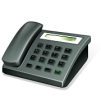        067/87.44.80Madame ou Monsieur……………………………………………………………commande pour la semaineDu lundi 09 Janvier  au dimanche 15 Janvier 2017								Pour approbation, (Signature)Vos préférences :Vos préférences :Lundi    Potage aux brocolis , Pavé de dinde sauce sucrée, dés d’ananas, pommes croquettes                                                      Macédoine de fruits                                                                     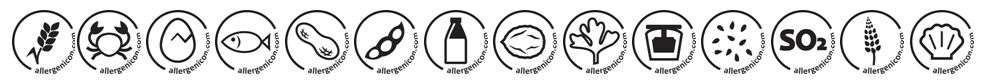      X               x                                     x                 x*Menu du jour*Menu de substitutionMardiPotage aux oignons, Rôti de porc sauce champignons, rata de carottes, chocolat                                       x                 x                                    x                  x*Menu du jour*Menu de substitutionMercrediPotage au cerfeuil, Hachis parmentier aux épinards, panna cotta         x               x                                    x                 x*Menu du jour*Menu de substitution                     Jeudi      Potage aux poireaux, Boulettes sauce tomate, purée, yaourt aux fruits      x               x                                       x                 x*Menu du jour*Menu de substitutionVendrediPotage aux poivrons, Filet de colin aux petits légumes, sauce NantuaRiz pilaf, Fruit de saison    X        X         X         X                      X         X                    X                                                         X*Menu du jour*Menu de substitutionSamediPotage du jour, carbonnade de bœuf à la bière, carottes braiséesPdt rissolées, riz au lait        x                                                      x                 x*sans sel*sans crudités                           *Fruit au lieu du dessertDimancheCroquette au fromageFroid : Assiette nordique      x                  x       x                            xChaud :Duo de boudin sauce brune, fondue d’oignons, pdt , Tarte     X                x                                    x*sans sel*sans crudités                           *Fruit au lieu du dessertMenu de substitutionSteak haché de bœuf , macédoine de légumes, Pdt     x                                                       x                xUniquement en semaineUniquement en semaine